ПРОЕКТ МУНИЦИПАЛЬНОЙ ПРОГРАММЫ«ФОРМИРОВАНИЕ СОВРЕМЕННОЙ ГОРОДСКОЙ СРЕДЫ НА ТЕРРИТОРИИ МУНИЦИПАЛЬНОГО ОБРАЗОВАНИЯ КРАСНОУФИМСКИЙ ОКРУГ НА 2017-2027 ГОДЫ»2017 годПАСПОРТМУНИЦИПАЛЬНОЙ ПРОГРАММЫ«Формирование современной городской средына территории Муниципального образования Красноуфимский округ на 2017-2027 годы»*Средства уточняются в случае выделения субсидий из областного бюджета бюджету МО Красноуфимский округ в рамках реализации государственной программы Свердловской области «Формирование  современной городской среды на территории Свердловской области на 2018-2024 годы»Характеристика и анализ текущего состояния сферы благоустройства на территории МО Красноуфимский округОбщая площадь муниципального образования на 01.01.2017 г. составляла 339329 га, протяженность с севера на юг 110 км, с запада на восток 60 км. В состав МО Красноуфимский округ входят 67 населенных пунктов, из них поселков городского типа - 1, поселков - 6, сёл - 17, деревень - 43. Численность населения на 01.01.2017 года составляла 25981 человек.На территории Муниципального образования Красноуфимский округ расположено 160 многоквартирных домов (далее МКД) с общей площадью зданий 156,82тыс. м2.Всего насчитывалось 17 детских спортивно-игровых оборудованных площадок, суммарная площадь которых составляла  17225 м2. Достаточно большое количество дворовых территорий не имеет детских спортивно-игровых площадок. Существуют проблемы, связанные с отсутствием внутридомовых автостоянок, разрушением асфальтобетонного покрытия дорожно-тропиночной сети, необходимостью ремонта наружного освещения и реконструкцией озеленения дворовых территорий.Территория МО Красноуфимский округ лишена муниципальных парков, скверов и набережных. Организация планировки застройки и землепользования округа исторически сложилась таким образом, что фактически округ лишен территорий общего пользования, принадлежащих муниципалитету.Благоустройство является одной из приоритетных задач в работе органов местного самоуправления.Надлежащее состояние дворовых и общественных территорий является важным фактором при формировании благоприятной экологической и эстетической городской среды.Принимаемые меры по частичному благоустройству дворовых территорий не приводят к должному результату, поскольку не основаны на последовательном подходе к решению проблемы и не позволяют консолидировать денежные средства для достижения поставленной цели.К благоустройству дворовых и общественных территорий необходим последовательный комплексный подход, рассчитанный на среднесрочный период, который предполагает использование программно-целевых методов, обеспечивающих увязку реализации мероприятий по срокам, ресурсам и исполнителям.Основным методом решения проблемы должно стать благоустройство дворовых и общественных территорий, которое представляет из себя совокупность мероприятий, направленных на создание и поддержание комфортной городской среды, улучшение комфорта и безопасности дворовых и общественных территорий.Реализация муниципальной программы позволит создать благоприятные условия среды обитания, повысить комфортность проживания населения, увеличить площадь озеленения  территорий, обеспечить более эффективную эксплуатацию жилых домов, улучшить условия для отдыха и занятий спортом.Для решения выявленных, проблем по вопросу благоустройства дворовых и общественных территорий и принятия мер по формированию комфортной городской среды на территории МО Красноуфимский округразработана настоящая программа. Цели, задачи и ожидаемые результаты реализации муниципальной программы «Формирование современной городской среды на территории Муниципального образования Красноуфимский округ на 2017-2027 годы»  Основной целью муниципальной программы является повышение качества и комфорта благоустройства территории МО Красноуфимский округ.Достижение цели будет обеспечиваться путем решения следующих задач:повышение уровня благоустройства дворовых территорий МО Красноуфимский округ;повышение уровня благоустройства общественных территорий МО Красноуфимский округ;повышение уровня вовлеченности заинтересованных граждан, организаций в реализацию мероприятий по благоустройству территории МО Красноуфимский округ.Срок реализации муниципальной программы – 2017 - 2027 годы.Сведения о целях, задачах и целевых показателях (индикаторах) муниципальной программы представлены в Приложении №1 к муниципальной программе.В результате реализации мероприятий муниципальной программы ожидается снижение доли неблагоустроенных дворовых и общественных территорий.Необходимым условием реализации программы является проведение мероприятий по благоустройству дворовых и общественных территорий с учетом необходимости обеспечения физической, пространственной и информационной доступности зданий, сооружений и общественных территорий.Для реализации мероприятий муниципальной программы утверждены следующие документы:Порядокпредставления, рассмотрения и оценки предложений заинтересованных лиц о включении дворовых территорий в Муниципальную программу«Формирование современной городской среды на территории Муниципального образования Красноуфимский округ» (постановление Администрации МО Красноуфимский округ от 31.05.2017 № 471); Порядок представления, рассмотрения и оценки предложений граждан, организаций о включении общественной территории в муниципальную программу "Формирование современной городской среды на территории муниципального образования Красноуфимский округ» (постановление Администрации МО Красноуфимский округ от 31.05.2017 г. 
№ 471);Порядок проведения общественного обсуждения проекта Муниципальной программы «Формированиесовременной городской среды на территории Муниципального образования Красноуфимский округ» (Постановление Администрации МО Красноуфимский округ от 31.05.2017 г.
№ 470).План мероприятий по выполнению муниципальной программы «Формирование современной городской среды на территории Муниципального образования Красноуфимский округ на 2017-2027 годы»  Перечень основных мероприятий муниципальной программы «Формирование современной городской среды на территории Муниципального образования Красноуфимский округ на 2017-2027 годы»указан в Приложении № 2. Ресурсное обеспечение муниципальной программы муниципальной программы«Формирование современной городской среды на территории Муниципального образования Красноуфимский округ на 2017-2027 годы» указано в Приложении № 3.План реализации муниципальной программы «Формирование современной городской среды на территории  Муниципального образования Красноуфимский округ на 2017-2027 годы» указан в Приложении № 4.Адресный перечень дворовых территорий, подлежащих благоустройству по муниципальной программе «Формирование современной городской среды на территории  Муниципального образования Красноуфимский округ на 2017-2027 годы» указан в Приложении № 5.Адресный перечень общественных территорий, подлежащих благоустройству по муниципальной программе «Формирование современной городской среды на территории  Муниципального образования Красноуфимский округ на 2017-2027 годы» указан в Приложении № 6.Адресный перечень объектов недвижимого имущества (включая объекты незавершенного строительства) и земельных участков, находящихся в собственности (пользовании) юридических лиц и индивидуальных предпринимателей, которые подлежат благоустройству не позднее 2020 года за счет средств указанных лиц - Приложение № 7.Нормативная стоимость (единичные расценки) элементов благоустройства указана в Приложении № 8Контроль и координация реализации муниципальной программыВ целях осуществления контроля и координации реализации муниципальной программы создается Общественная комиссия. Включение объектов в муниципальную программу осуществляется по результатам рассмотрения и оценки Общественной комиссией предложений граждан и организаций.Общественный контроль реализации мероприятий по благоустройству территории вправе осуществлять любые заинтересованные физические и юридические лица, в том числе с использованием технических средств для фото- и видеофиксации. Информация о выявленных и зафиксированных в рамках общественного контроля нарушениях при реализации проекта по благоустройству направляется в Общественную комиссию.Общественный контроль реализации проекта по благоустройству общественной территории осуществляется с учетом положений и законов об обеспечении открытости информации и общественном контроле в области благоустройства, жилищных и коммунальных услуг.  Контроль над реализацией Программы осуществляется в соответствии                               с постановлением Правительства Российской Федерации от 10.02.2017 №169                                 «Об утверждении Правил предоставления и распределения субсидий из федерального бюджета бюджетам субъектов Российской Федерации на поддержку государственных программ субъектов российской Федерации и муниципальных программ формирования современной городской среды».Приложение № 1 к Муниципальной программе «Формирование современной городской среды на территории Муниципального образования Красноуфимский округ на 2017-2027 годы»Цели, задачи, целевые показатели реализации муниципальной программы«Формирование современной городской средына территории Муниципального образования Красноуфимский округ на 2017-2027 годы»Приложение № 2к Муниципальной программе «Формирование современной городской среды на территории Муниципального образования Красноуфимский округ на 2017-2027 годы»Переченьосновных мероприятий программы «Формирование современной городской среды на территории  Муниципального образования Красноуфимский округ на 2017-2027 годы»* В случае прохождения отбора на предоставление субсидий из областного бюджета бюджетам муниципальных образований, расположенных на территории Свердловской области, в рамках государственной программы Свердловской области «Формирование современной городской среды на территории Свердловской области на 2018–2024 годы» на обустройство мест отдыха населения в Свердловской области на 2023 год суммы будут скорректированы.Приложение № 3к Муниципальной программе «Формирование современной городской среды на территории Муниципального образования Красноуфимский округ на 2017-2027 годы»Ресурсное обеспечение муниципальной программы муниципальной программы«Формирование современной городской средына территории Муниципального образования Красноуфимский округ на 2017-2027 годы»Приложение № 4к Муниципальной программе «Формирование современной городской среды на территории Муниципального образования Красноуфимский округ на 2017-2027 годы»План реализации муниципальной программы«Формирование современной городской среды на территории Муниципального образования Красноуфимский округ на 2017-2027 годы»-Приложение № 5к Муниципальной программе «Формирование современной городской среды на территории Муниципального образования Красноуфимский округ на 2017-2027 годы»Порядок разработки, обсуждения с заинтересованными лицами и утверждения дизайн-проекта благоустройства дворовой территории, включенной в Муниципальную программу1. Настоящий порядок устанавливает процедуру разработки, обсуждения с заинтересованными лицами и утверждения дизайн-проекта благоустройства дворовой территории (далее - дизайн-проект), включенной в муниципальную программу  «Формирование современной городской среды на территории Муниципального образования Красноуфимский округ на 2017-2027 годы» (далее  - Порядок).2. Для целей Порядка  применяются следующие понятия:2.1. Дворовая территория - совокупность территорий, прилегающих к многоквартирным домам, с расположенными на них объектами, предназначенными для обслуживания и эксплуатации таких домов, и элементами благоустройства этих территорий, в том числе парковками (парковочными местами), тротуарами и автомобильными дорогами, включая автомобильные дороги, образующие проезды к территориям, прилегающим к многоквартирным домам; 2.2. Заинтересованные лица - собственники помещений в многоквартирных домах, собственники иных зданий и сооружений, расположенных в границах дворовой территории, подлежащей благоустройству.3. Разработка дизайн - проекта обеспечивается заинтересованными лицами.В случае совместной заявки заинтересованных лиц, проживающих в многоквартирных домах, имеющих общую дворовую территорию, дизайн - проект разрабатывается на общую дворовую территорию.4. Дизайн-проект разрабатывается в отношении дворовой территории для участия в отборе на включение в Муниципальную программу. 5. В дизайн - проект включается текстовое и визуальное описание проекта благоустройства, в том числе концепция проекта и перечень (в том числе визуализированный) элементов благоустройства, предполагаемых к размещению на соответствующей территории.Содержание дизайн-проекта зависит от вида и состава планируемых работ.Дизайн-проект может быть подготовлен в виде проектно-сметной документации или в упрощенном виде - изображение дворовой территории с описанием работ и мероприятий, предлагаемых к выполнению.6. Разработка дизайн-проекта осуществляется:6.1. С учётом местных нормативов градостроительного проектирования в муниципальном образовании Красноуфимский округ, утвержденных решением Думы муниципального образования Красноуфимский округ от 25.11.2011 года № 377;6.2. С учётом минимального и дополнительного перечней работ по благоустройству дворовой территории, в отношении которой разрабатывается дизайн-проект благоустройства, утверждённых протоколом общего собрания собственников помещений в многоквартирном доме. 7. Обсуждение дизайн-проекта благоустройства дворовой территории  с представителем заинтересованных лиц осуществляется на заседании общественной комиссией по реализации муниципальной программы «Формирование современной городской среды на территории муниципального образования Красноуфимский округ на  2017-2027 годы» (далее - общественная комиссия).8. При наличии замечаний дизайн-проект направляется заинтересованным лицам на доработку на срок, определённый общественной комиссией, и повторно выносится на обсуждение.9. При отсутствии замечаний дизайн-проект утверждается постановлением Администрации муниципального образования Красноуфимский округ, на основании рекомендации общественной комиссии. Решение о рекомендации оформляется в виде протокола заседания общественной комиссии.Приложение № 6к Муниципальной программе «Формирование современной городской среды на территории Муниципального образования Красноуфимский округ на 2017-2027 годы»Порядок разработки, обсуждения с заинтересованными лицами и утверждения дизайн-проекта благоустройства общественной территории, включенной в Муниципальную программу1. Настоящий порядок устанавливает процедуру разработки, обсуждения с заинтересованными лицами и утверждения дизайн-проекта благоустройства общественной территории (далее - дизайн-проект), включенной в муниципальную программу  «Формирование современной городской среды на территории муниципального образования Красноуфимский округ на 2017-2027 годы» (далее  - Порядок).2. Для целей Порядка  применяются следующие понятия:2.1. Общественная территория - территория, которой беспрепятственно пользуется неограниченный круг лиц (в том числе площади, улицы, проезды, набережные, скверы, бульвары, парки);2.2. Заинтересованные лица – физические и юридические лица, заинтересованные в благоустройстве общественной территории,  включенной в Муниципальную программу.3. Разработка дизайн – проекта обеспечивается заинтересованными лицами.Дизайн-проект разрабатывается в отношении общественной территории, отобранной с учетом результатов общественного обсуждения.5. В дизайн - проект включается текстовое и визуальное описание проекта благоустройства, в том числе концепция проекта и перечень (в том числе визуализированный) элементов благоустройства, предполагаемых к размещению на соответствующей территории.Содержание дизайн-проекта зависит от вида и состава планируемых работ.Дизайн-проект может быть подготовлен в виде проектно-сметной документации или в упрощенном виде - изображение общественной территории с описанием работ и мероприятий, предлагаемых к выполнению.6. При разработке дизайн-проекта учитывать следующее:6.1. Разработка дизайн-проекта осуществляется с учетом местных нормативов градостроительного проектирования в муниципальном образовании Красноуфимский округ, утвержденных решением Думы муниципального образования Красноуфимский округ от 25.11.2011 года № 377;6.2. В качестве составных частей благоустройства общественных территорий применяются декоративные, технические, планировочные, конструктивные элементы, растительные компоненты, различные виды оборудования и оформления, малые архитектурные формы, некапитальные нестационарные сооружения, знаки информации. Все элементы благоустройства должны создавать композиционно-целостное единство и подчиняться общему дизайну концепции.7. Разработанный дизайн-проект общественной территории размещается на официальном сайте Муниципального образования Красноуфимский округ для обсуждения населением на срок не менее чем 10 дней с момента размещения.Информационное сообщение о проведении общественного обсуждения и сроках его проведения опубликовывается в газете «Вперед».8. Обсуждение дизайн-проекта с представителем заинтересованных лиц, с учетом предложений, поступивших от населения в ходе общественного обсуждения дизайн-проекта, осуществляется на заседании общественной комиссией по реализации муниципальной программы «Формирование современной городской среды на территории Муниципального образования Красноуфимский округ на 2017-2027 годы» (далее - общественная комиссия);9. При наличии замечаний дизайн-проект направляется заинтересованным лицам на доработку на срок, определённый общественной комиссией, и повторно выносится на обсуждение.10. При отсутствии замечаний дизайн-проект утверждается постановлением Администрации Муниципального образования Красноуфимский округ на основании рекомендации общественной комиссии. Решение о рекомендации оформляется в виде протокола заседания общественной комиссии.Приложение № 7к Муниципальной программе «Формирование современной городской среды на территории Муниципального образования Красноуфимский округ на 2017-2027 годы»Порядок аккумулирования и расходования средств заинтересованных лиц, направляемых на выполнение минимального и дополнительного перечней работ по благоустройству дворовых территорий1. ОБЩИЕ ПОЛОЖЕНИЯ1.1. Настоящий Порядок аккумулирования и расходования средств заинтересованных лиц, направляемых на выполнение минимального и дополнительного перечней работ по благоустройству дворовых территорий(далее – Порядок) регламентирует процедуру аккумулирования и расходования средств заинтересованных лиц, направляемых на выполнение минимального и дополнительного перечней работ по благоустройству дворовых территорий Муниципального образования Красноуфимский округ, механизм контроля за их расходованием, а также устанавливает порядок и формы финансового и трудового участия граждан в выполнении указанных работ.1.2. Для целей настоящего Порядка под заинтересованными лицами понимаются собственники помещений в многоквартирных домах, собственники иных зданий и сооружений, расположенных в границах дворовой территории, подлежащей благоустройству.1.3. Мероприятия по благоустройству дворовых территорий Муниципального образования Красноуфимский округ, осуществляются по минимальному и дополнительному перечню видов работ по благоустройству дворовых территорий.1.4. Заинтересованные лица принимают решение о финансовом и трудовом участии в реализации мероприятий по благоустройству дворовых территорий на общем собрании собственников помещений многоквартирного дома, которое проводится в соответствии с требованиями статей 44 - 48 Жилищного кодекса Российской Федерации.2. ПОРЯДОК И ФОРМЫ ФИНАНСОВОГО И ТРУДОВОГО УЧАСТИЯ2.1. Под формой финансового участия понимается минимальная доля финансового участия заинтересованных лиц в выполнении минимального и дополнительного перечней работ по благоустройству дворовых территорий в размере, установленном органом местного самоуправления.При выполнении работ по благоустройству дворовой территории Муниципального образования Красноуфимский округ заинтересованные лица вправе обеспечить финансовое участие в размере не менее 20% от общей стоимости мероприятий по благоустройству дворовой территории. Стоимость мероприятий определяется на основании локально сметного расчета.2.2. Под формой трудового участия понимается неоплачиваемая трудовая деятельность граждан, имеющая социально полезную направленность, не требующая специальной квалификации, которая может осуществляться в виде:- подготовки дворовой территории к началу работ (субботник, земляные работы, снятие старого оборудования, уборка мусора);- обеспечения благоприятных условий для работы подрядной организации, выполняющей работы, и для ее работников.3. ПОРЯДОК АККУМУЛИРОВАНИЯ И РАСХОДОВАНИЯ СРЕДСТВ3.1.Аккумулирование средств заинтересованных лиц для финансового участия может быть выражено в следующих видах:1) сбор средств собственников путем перечисления на лицевой счет, открытый  Отраслевым органом Администрации Муниципального образования Красноуфимский округ по жилищному хозяйству (далее – Отраслевой орган) в органах казначейства;2) использование средств собственников, собранных на содержание жилья на счете многоквартирного дома.3.2. В случае, определенном подпунктом 1 пункта 3.1 настоящего Порядка, перечисление и расходование денежных средств осуществляется Отраслевым органом на основании заключенного соглашения, в котором определяются объем денежных средств, порядок их расходования и возврата, права, обязанности и ответственности сторон соглашения, иные условия.3.3. Собственники обеспечивают перечисление денежных средств на лицевой счет Отраслевого органа в течение 30 дней с момента подписание соглашения, но не позднее 1 июля текущего года.3.4.Отраслевой орган обеспечивает учет поступающих денежных средств в разрезе многоквартирных домов, дворовые территории которых подлежат благоустройству.3.5. В случае поступления денежных средств Отраслевой орган размещает информацию (суммы) о поступивших денежных средствах на официальном сайте Муниципального образования Красноуфимский округ еженедельно. 3.6. В целях реализации мероприятий по благоустройству дворовых территорий Отраслевой орган заключает муниципальные контракты в соответствии с Федеральным законом от 05 апреля 2013 года№ 44-ФЗ «О контрактной системе в сфере закупок товаров, работ, услуг для обеспечения государственных и муниципальных нужд».3.7.Отраслевой орган обеспечивает возврат денежных средств заинтересованных лиц в срок до 31 декабря текущего года при условии:- экономии денежных средств по итогам конкурсных процедур;- неисполнения работ по благоустройству дворовой территории многоквартирного дома по вине подрядной организации;- возникновения обстоятельств непреодолимой силы;- возникновения иных случаев, предусмотренных действующим законодательством.3.8. В случае, определенном подпунктом 2 пункта 3.1 настоящего Порядка, денежные средства могут быть направлены по решению собственников на:-выполнение минимального и дополнительного перечня работ по благоустройству дворовой территории управляющей организации, товариществу собственников жилья или жилищному кооперативу;- перечисление на лицевой счет, открытый Отраслевым органом в органах казначейства.3.9.Управляющая организация, товарищество собственником жилья или жилищный кооператив  по окончанию работ по благоустройству предоставляет в Отраслевой орган Администрации  муниципального образования Красноуфимский округ по жилищному хозяйству отчет об использовании средств собственников, собранных на содержание жилья на счете многоквартирного дома.4. КОНТРОЛЬ ЗА СОБЛЮДЕНИЕМ УСЛОВИЙ ПОРЯДКА4. Контроль за расходованием средств заинтересованных лиц, направленных на выполнение минимального и дополнительного перечня работ для благоустройства дворовой территории, осуществляется Отраслевым органом, собственниками помещений многоквартирного дома в соответствии с действующим законодательством.Приложение № 8к Муниципальной программе «Формирование современной городской среды на территории Муниципального образования Красноуфимский округ на 2017-2027 годы»Условияо проведении мероприятий по благоустройству дворовых и общественных территорий с учетом необходимости обеспечения физической, пространственной и информационной доступности зданий, сооружений, дворовых и общественных территорий для инвалидов и других маломобильных групп населенияПри формировании перечня работ и обсуждения мероприятий по благоустройству дворовых территорий и мест общего пользования на собрании собственников многоквартирных жилых домов также обсуждаются работы по благоустройству дворовых территорий для инвалидов и других маломобильных групп населения.В рамках обсуждения благоустройства дворовой территории собственникам жилья необходимо рассмотреть и согласовать следующие виды работы:- соблюдение требуемого уклона при устройстве съездов с тротуаров на транспортный проезд;- соблюдение высоты бордюров по краям пешеходных путей;- соблюдение количества и габаритных размеров парковочных мест на автостоянках для транспорта маломобильных групп и инвалидов;- установка подъездных пандусов, поручней, кнопок вызова, дверных проемов для беспрепятственного перемещения внутри объектов и т.д.В рамках обсуждения и утверждения предложений о включении общественной территории в Муниципальную программу общественной комиссией учитываются следующие работы по благоустройству для инвалидов и других маломобильных групп населения:- соблюдение требуемого уклона при устройстве съездов с тротуаров на транспортный проезд;- соблюдение высоты бордюров по краям пешеходных путей;- размещение тактильных средств, выполняющих предупредительную функцию на покрытии пешеходных путей до начала опасного участка, изменения направления движения, входа и т.п.;- соблюдение количества и габаритных размеров парковочных мест на автостоянках для транспорта маломобильных групп и инвалидов;- установка подъездных пандусов, поручней, кнопок вызова, дверных проемов для беспрепятственного перемещения внутри объектов, специально оборудованных санитарно-гигиенических комнат и т.д.Приложение № 9к Муниципальной программе «Формирование современной городской среды на территории Муниципального образования Красноуфимский округ на 2017-2027 годы»Адресный перечень дворовых территорий, нуждающихся в благоустройстве и подлежащих благоустройству в соответствии с муниципальной программой «Формирование современной городской среды на территории Муниципального образования Красноуфимский округ на 2017-2027 годы» *Дворовые территории:1) дворовая территории по адресу: Красноуфимский район, п.г.т. Натальинск, ул. Кирова, д. 22, Советская 3а, Советская 3, Ленина 25;2) дворовой территории по адресу: Красноуфимский район, п. Сарана, ул. Партизанская д. 11, Заводскаяд. 67, д. 69;3) дворовая территории по адресу: Красноуфимский район, с. Криулино, ул. Совхозная, д. 12;4) дворовая территория по адресу: Красноуфимский район, с. Криулино, ул. Совхозная, д. 13;5) дворовая территория по адресу: Красноуфимский район, с. Криулино, ул. Совхозная, д. 14;6) дворовая территория по адресу: Красноуфимский район, п.Березовая Роща, ул.Загородная,12, 14, 16;7) дворовая территория по адресу: Красноуфимский район, с. Криулино, ул. Совхозная, д. 16,17,18;8) дворовая территория по адресу: Красноуфимский район, д.Приданниково, ул. Дружбы д. 15, ул. Дружбы, д. 16;9) дворовая территория по адресу: Красноуфимский район, д. Приданниково, ул. Дружбы д. 13;10) дворовая территория по адресу: Красноуфимский район,  с. Криулино, ул. Садовая, д. 1, д. 2;11) дворовая территория по адресу: Красноуфимский район,  с. Крылово, ул. Гагарина, д. 1;12) дворовая территория по адресу: Красноуфимский район,  с. Крылово, ул. Гагарина, д. 3..*Адресный перечень дворовых территорий может уточняться по мере поступления заявок на включение в Муниципальную программу.Приложение № 10к Муниципальной программе «Формирование современной городской среды на территории Муниципального образования Красноуфимский округ на 2017-2027 годы»Адресный перечень общественных территорий и мест отдыха, нуждающихся в благоустройстве и подлежащих благоустройству в соответствии с муниципальной программой «Формирование современной городской среды на территории Муниципального образования Красноуфимский округ на 2017-2027 годы».Приложение № 11к Муниципальной программе «Формирование современной городской среды на территории Муниципального образования Красноуфимский округ на 2017-2027 годы»Адресный перечень Объектов недвижимого имущества (включая объекты незавершенного строительства) и земельных участков, находящихся в собственности (пользовании) юридических лиц и индивидуальных предпринимателей, которые подлежат благоустройству не позднее 2020 года за счет средств указанных лиц Приложение № 12к Муниципальной программе «Формирование современной городской среды на территории Муниципального образования Красноуфимский округ на 2017-2027 годы»Нормативная стоимость (единичные расценки) элементов благоустройства Приложение № 13к Муниципальной программе «Формирование современной городской среды на территории Муниципального образования Красноуфимский округ на 2017-2024 годы»Визуализированный перечень образцов минимального перечня элементов благоустройстваОтветственный исполнительОтдел ЖКХ Администрации МО Красноуфимский округСроки реализации муниципальной (комплексной) программы2017 - 2027 годыЦели и задачи муниципальной (комплексной) программыЦель:Повышение качества и комфорта благоустройства территории МО Красноуфимский округЗадачи:Повышение уровня благоустройства дворовых территорий МО Красноуфимский округ.Повышение уровня благоустройства общественных территорий МО Красноуфимский округ.Повышение уровня вовлеченности заинтересованных граждан, организаций в реализацию мероприятий по благоустройству территории МО Красноуфимский округ.Выполнение мероприятий по развитию и модернизации объектов внешнего благоустройства МО Красноуфимский округПеречень основных целевых показателей муниципальной (комплексной) программыКоличество благоустроенных дворовых территорий.Доля благоустроенных дворовых территорий от общего количества дворовых территорий.Охват населения благоустроенными дворовыми территориями (доля населения, проживающего в жилом фонде с благоустроенными дворовыми территориями от общей численности населения МО Красноуфимский округ.Количество благоустроенных общественных территорий.Доля дворовых территорий благоустроенных при финансовом и (или) трудовом участии заинтересованных лиц.Объемы финансирования муниципальной (комплексной) программы, тыс. руб.ВСЕГО 111 391,06 тыс. руб.*в том числе: 2017 год – 0,00 тыс. руб.	2018 год – 837,12 тыс. руб.	2019 год – 19 357,50 тыс. руб.	2020 год – 28 557,21 тыс. руб.	2021 год – 975,05 тыс. руб.	2022 год – 27 592,75 тыс. руб.	2023 год – 28 700,43 тыс. руб.	2024 год – 1 342,75 тыс. руб.	2025 год – 1 342,75  тыс. руб.	2026 год – 1 342,75  тыс. руб.	2027 год – 1 342,75  тыс. руб.из них:    областной бюджет:  98 736,90  тыс. руб.*
в том числе: 2017 год – 0,00 тыс. руб.                      2018 год – 92,02 тыс. руб.                      2019 год – 18 637,50 тыс. руб.	2020 год – 27 799,70 тыс. руб.	2021 год – 0,00  тыс. руб.	2022 год – 24 850,00 тыс. руб. 	2023 год – 27 357,68  тыс. руб.	2024 год – 0,00  тыс. руб.	2025 год – 0,00  тыс. руб.	2026 год – 0,00  тыс. руб.	2027 год – 0,00  тыс. руб.местный бюджет:  12 654,16тыс. руб.*
в том числе: 2017 год – 0,00 тыс. руб.                      2018 год – 745,10 тыс. руб.                      2019 год – 720,00 тыс. руб.	2020 год – 757,51 тыс. руб.	2021 год – 975,05 тыс. руб.	2022 год – 2 742,75 тыс. руб.	2023 год – 1 342,75 тыс. руб.	2024 год – 1 342,75 тыс. руб.	2025 год – 1 342,75 тыс. руб.	2026 год – 1 342,75  тыс. руб.	2027 год – 1 342,75  тыс. руб.
внебюджетные источники 0,00 тыс. руб.*в том числе: 2017 год – 0,00 тыс. руб.                      2018 год – 0,00 тыс. руб.                      2019 год – 0,00 тыс. руб.	2020 год – 0,00 тыс. руб.	2021 год – 0,00 тыс. руб.	2022 год – 0,00 тыс. руб. 	2023 год – 0,00 тыс. руб.	2024 год – 0,00 тыс. руб.	2025 год – 0,00 тыс. руб.	2026 год – 0,00 тыс. руб.	2027 год – 0,00 тыс. руб. Ожидаемые результатыСнижение доли неблагоустроенных дворовых и общественных территорий.Адрес размещения муниципальной
программы в сети Интернет        www.rkruf.ruN строкиНаименование цели (целей), задач, целевых показателейЕдиница измеренияЗначение целевого показателяЗначение целевого показателяЗначение целевого показателяЗначение целевого показателяЗначение целевого показателяЗначение целевого показателяЗначение целевого показателяЗначение целевого показателяЗначение целевого показателяЗначение целевого показателяЗначение целевого показателяЗначение целевого показателяИсточник значений целевого показателяN строкиНаименование цели (целей), задач, целевых показателейЕдиница измерения201720182019202020212022202320232024202520262027Источник значений целевого показателяЦель: Повышение качества и комфорта благоустройства территории МО Красноуфимский округЦель: Повышение качества и комфорта благоустройства территории МО Красноуфимский округЦель: Повышение качества и комфорта благоустройства территории МО Красноуфимский округЦель: Повышение качества и комфорта благоустройства территории МО Красноуфимский округЦель: Повышение качества и комфорта благоустройства территории МО Красноуфимский округЦель: Повышение качества и комфорта благоустройства территории МО Красноуфимский округЦель: Повышение качества и комфорта благоустройства территории МО Красноуфимский округЦель: Повышение качества и комфорта благоустройства территории МО Красноуфимский округЦель: Повышение качества и комфорта благоустройства территории МО Красноуфимский округЦель: Повышение качества и комфорта благоустройства территории МО Красноуфимский округЦель: Повышение качества и комфорта благоустройства территории МО Красноуфимский округЦель: Повышение качества и комфорта благоустройства территории МО Красноуфимский округЦель: Повышение качества и комфорта благоустройства территории МО Красноуфимский округЦель: Повышение качества и комфорта благоустройства территории МО Красноуфимский округЦель: Повышение качества и комфорта благоустройства территории МО Красноуфимский округЗадача 1. Повышение уровня благоустройства дворовых территорий МО Красноуфимский округ.Задача 1. Повышение уровня благоустройства дворовых территорий МО Красноуфимский округ.Задача 1. Повышение уровня благоустройства дворовых территорий МО Красноуфимский округ.Задача 1. Повышение уровня благоустройства дворовых территорий МО Красноуфимский округ.Задача 1. Повышение уровня благоустройства дворовых территорий МО Красноуфимский округ.Задача 1. Повышение уровня благоустройства дворовых территорий МО Красноуфимский округ.Задача 1. Повышение уровня благоустройства дворовых территорий МО Красноуфимский округ.Задача 1. Повышение уровня благоустройства дворовых территорий МО Красноуфимский округ.Задача 1. Повышение уровня благоустройства дворовых территорий МО Красноуфимский округ.Задача 1. Повышение уровня благоустройства дворовых территорий МО Красноуфимский округ.Задача 1. Повышение уровня благоустройства дворовых территорий МО Красноуфимский округ.Задача 1. Повышение уровня благоустройства дворовых территорий МО Красноуфимский округ.Задача 1. Повышение уровня благоустройства дворовых территорий МО Красноуфимский округ.Задача 1. Повышение уровня благоустройства дворовых территорий МО Красноуфимский округ.Задача 1. Повышение уровня благоустройства дворовых территорий МО Красноуфимский округ.Количество благоустроенных дворовых территорий(с нарастающим итогом)Ед.171717171717171718192021Постановлением Правительства РФ от 10.02.2017 г. 
№ 169 «Об утверждении правил предоставления и распределения субсидий из федерального бюджета бюджетам субъектов Российской Федерации на поддержку государственных программ субъектов Российской Федерации и муниципальных программ формирования современной городской среды»Доля благоустроенных дворовых территорий от общего количества дворовых территорий(с нарастающим итогом) %101010101010101011,1212,2413,3614,48Постановлением Правительства РФ от 10.02.2017 г. 
№ 169 «Об утверждении правил предоставления и распределения субсидий из федерального бюджета бюджетам субъектов Российской Федерации на поддержку государственных программ субъектов Российской Федерации и муниципальных программ формирования современной городской среды»Охват населения благоустроенными дворовыми территориями (доля населения, проживающего в жилом фонде с благоустроенными дворовыми территориями от общей численности населения МО Красноуфимский округ)%3,113,113,113,113,113,113,113,114,35,005,76,4Постановлением Правительства РФ от 10.02.2017 г. № 169 «Об утверждении правил предоставления и распределения субсидий из федерального бюджета бюджетам субъектов Российской Федерации на поддержку государственных программ субъектов Российской Федерации и муниципальных программ формирования современной городской среды»Задача 2.Повышение уровня благоустройства общественных территорий и мест отдыха МО Красноуфимский округ.Задача 2.Повышение уровня благоустройства общественных территорий и мест отдыха МО Красноуфимский округ.Задача 2.Повышение уровня благоустройства общественных территорий и мест отдыха МО Красноуфимский округ.Задача 2.Повышение уровня благоустройства общественных территорий и мест отдыха МО Красноуфимский округ.Задача 2.Повышение уровня благоустройства общественных территорий и мест отдыха МО Красноуфимский округ.Задача 2.Повышение уровня благоустройства общественных территорий и мест отдыха МО Красноуфимский округ.Задача 2.Повышение уровня благоустройства общественных территорий и мест отдыха МО Красноуфимский округ.Задача 2.Повышение уровня благоустройства общественных территорий и мест отдыха МО Красноуфимский округ.Задача 2.Повышение уровня благоустройства общественных территорий и мест отдыха МО Красноуфимский округ.Задача 2.Повышение уровня благоустройства общественных территорий и мест отдыха МО Красноуфимский округ.Задача 2.Повышение уровня благоустройства общественных территорий и мест отдыха МО Красноуфимский округ.Задача 2.Повышение уровня благоустройства общественных территорий и мест отдыха МО Красноуфимский округ.Задача 2.Повышение уровня благоустройства общественных территорий и мест отдыха МО Красноуфимский округ.Задача 2.Повышение уровня благоустройства общественных территорий и мест отдыха МО Красноуфимский округ.Задача 2.Повышение уровня благоустройства общественных территорий и мест отдыха МО Красноуфимский округ.Количество благоустроенных общественных территорий(с нарастающим итогом)Ед.001112334455Постановлением Правительства РФ от 10.02.2017 г. № 169 «Об утверждении правил предоставления и распределения субсидий из федерального бюджета бюджетам субъектов Российской Федерации на поддержку государственных программ субъектов Российской Федерации и муниципальных программ формирования современной городской среды».Соглашение о достижении результатов и показателей муниципального компонента регионального проекта «Формирование комфортной городской среды на территории Свердловской области» на территории муниципального образования «Муниципальное образование Красноуфимский округ» от 04.04.2022 г. № 637/11-2020Задача 3.Повышение уровня вовлеченности заинтересованных граждан, организаций в реализацию мероприятий по благоустройству территории МО Красноуфимский округ.Задача 3.Повышение уровня вовлеченности заинтересованных граждан, организаций в реализацию мероприятий по благоустройству территории МО Красноуфимский округ.Задача 3.Повышение уровня вовлеченности заинтересованных граждан, организаций в реализацию мероприятий по благоустройству территории МО Красноуфимский округ.Задача 3.Повышение уровня вовлеченности заинтересованных граждан, организаций в реализацию мероприятий по благоустройству территории МО Красноуфимский округ.Задача 3.Повышение уровня вовлеченности заинтересованных граждан, организаций в реализацию мероприятий по благоустройству территории МО Красноуфимский округ.Задача 3.Повышение уровня вовлеченности заинтересованных граждан, организаций в реализацию мероприятий по благоустройству территории МО Красноуфимский округ.Задача 3.Повышение уровня вовлеченности заинтересованных граждан, организаций в реализацию мероприятий по благоустройству территории МО Красноуфимский округ.Задача 3.Повышение уровня вовлеченности заинтересованных граждан, организаций в реализацию мероприятий по благоустройству территории МО Красноуфимский округ.Задача 3.Повышение уровня вовлеченности заинтересованных граждан, организаций в реализацию мероприятий по благоустройству территории МО Красноуфимский округ.Задача 3.Повышение уровня вовлеченности заинтересованных граждан, организаций в реализацию мероприятий по благоустройству территории МО Красноуфимский округ.Задача 3.Повышение уровня вовлеченности заинтересованных граждан, организаций в реализацию мероприятий по благоустройству территории МО Красноуфимский округ.Задача 3.Повышение уровня вовлеченности заинтересованных граждан, организаций в реализацию мероприятий по благоустройству территории МО Красноуфимский округ.Задача 3.Повышение уровня вовлеченности заинтересованных граждан, организаций в реализацию мероприятий по благоустройству территории МО Красноуфимский округ.Задача 3.Повышение уровня вовлеченности заинтересованных граждан, организаций в реализацию мероприятий по благоустройству территории МО Красноуфимский округ.Задача 3.Повышение уровня вовлеченности заинтересованных граждан, организаций в реализацию мероприятий по благоустройству территории МО Красноуфимский округ.Доля дворовых территорий благоустроенных при финансовом и (или) трудовом участии заинтересованных лиц%000000001,122,243,364,48Постановлением Правительства РФ от 10.02.2017 г. № 169 «Об утверждении правил предоставления и распределения субсидий из федерального бюджета бюджетам субъектов Российской Федерации на поддержку государственных программ субъектов Российской Федерации и муниципальных программ формирования современной городской среды»N стро-киНаименование  мероприятия/источники расходов на финансированиеОбъем расходов на выполнение мероприятия за счет всех  источников ресурсного обеспечения, тыс. рублейОбъем расходов на выполнение мероприятия за счет всех  источников ресурсного обеспечения, тыс. рублейОбъем расходов на выполнение мероприятия за счет всех  источников ресурсного обеспечения, тыс. рублейОбъем расходов на выполнение мероприятия за счет всех  источников ресурсного обеспечения, тыс. рублейОбъем расходов на выполнение мероприятия за счет всех  источников ресурсного обеспечения, тыс. рублейОбъем расходов на выполнение мероприятия за счет всех  источников ресурсного обеспечения, тыс. рублейОбъем расходов на выполнение мероприятия за счет всех  источников ресурсного обеспечения, тыс. рублейОбъем расходов на выполнение мероприятия за счет всех  источников ресурсного обеспечения, тыс. рублейОбъем расходов на выполнение мероприятия за счет всех  источников ресурсного обеспечения, тыс. рублейОбъем расходов на выполнение мероприятия за счет всех  источников ресурсного обеспечения, тыс. рублейОбъем расходов на выполнение мероприятия за счет всех  источников ресурсного обеспечения, тыс. рублейОбъем расходов на выполнение мероприятия за счет всех  источников ресурсного обеспечения, тыс. рублейНомер строки    целевых   показателей, на достижение   которых    направлены   мероприятияN стро-киНаименование  мероприятия/источники расходов на финансированиевсего2017 год2018 год2019 год2020 год2021 год2022 год2023 год2024 год2025год2026год2027годНомер строки    целевых   показателей, на достижение   которых    направлены   мероприятия123456789101112131415ВСЕГО ПО МУНИЦИПАЛЬНОЙ ПРОГРАММЕ, В ТОМ ЧИСЛЕ: 111391,060,00837,1219357,5028557,21975,0527592,7528700,431342,751342,751342,751342,75Областной бюджет        98736,900,0092,0218637,5027799,700,0024850,0027357,680,000,000,000,00Местный бюджет          12654,160,00745,10720,00757,51975,052742,751342,751342,751342,751342,751342,75Внебюджетные источники 0,000,000,000,000,000,000,000,000,000,000,000,00Мероприятие 1.  Разработка проектной документации по благоустройству дворовых и общественных территорий.2275,150,00611,90123,58589,6735,00915,000,000,000,000,000,003, 4, 5, 7, 9Областной бюджет        00,000,000,000,000,000,000,000,000,000,000,00Местный бюджет          2275,150,00611,90123,58589,6735,00915,000,000,000,000,000,00Внебюджетные источники 00,000,000,000,000,000,000,000,000,000,000,00Мероприятие 2. Мероприятия по повышению уровня благоустройства дворовых территорий 685,000,000,000,000,000,005,000,00170,00170,00170,00170,003, 4, 5, 9Областной бюджет        0,000,000,000,000,000,000,000,000,000,000,000,00Местный бюджет          685,000,000,000,000,000,005,000,00170,00170,00170,00170,00Внебюджетные источники 0,000,000,000,000,000,000,000,000,000,000,000,002.1 Комплексное благоустройство дворовой территории по адресу: Красноуфимский район, п.г.т. Натальинск, ул. Кирова, д. 22, Советская 3а, Советская 3, Ленина 25.5,000,000,000,000,000,005,000,000,000,000,000,003, 4, 5, 9Областной бюджет        0,000,000,000,000,000,000,000,000,000,000,000,00Местный бюджет          5,000,000,000,000,000,005,000,000,000,000,000,00Внебюджетные источники 0,000,000,000,000,000,000,000,000,000,000,000,002.2 Комплексное благоустройство дворовой территории по адресу: Красноуфимский район, п. Сарана, ул. Партизанская д. 11, Заводскаяд. 67, д. 690,000,000,000,000,000,000,000,000,000,000,000,003, 4, 5, 9Областной бюджет        0,000,000,000,000,000,000,000,000,000,000,000,00Местный бюджет          0,000,000,000,000,000,000,000,000,000,000,000,00Внебюджетные источники 0,000,000,000,000,000,000,000,000,000,000,000,002.3 Комплексное благоустройство дворовой территории по адресу: Красноуфимский район, с. Криулино, ул. Совхозная, д. 120,000,000,000,000,000,000,000,000,000,000,000,003, 4, 5, 9Областной бюджет        0,000,000,000,000,000,000,000,000,000,000,000,00Местный бюджет          0,000,000,000,000,000,000,000,000,000,000,000,00Внебюджетные источники 0,000,000,000,000,000,000,000,000,000,000,000,002.4 Комплексное благоустройство дворовой территории по адресу: Красноуфимский район, с. Криулино, ул. Совхозная, д. 13170,000,000,000,000,000,000,000,00170,000,000,000,003, 4, 5, 9Областной бюджет        0,000,000,000,000,000,000,000,000,000,000,000,00Местный бюджет          170,000,000,000,000,000,000,000,00170,000,000,000,00Внебюджетные источники 0,000,000,000,000,000,000,000,000,000,000,000,002.5 Комплексное благоустройство дворовой территории по адресу: Красноуфимский район,  с. Криулино, ул. Совхозная, д. 14170,000,000,000,000,000,000,000,000,00170,000,000,003, 4, 5, 9Областной бюджет        0,000,000,000,000,000,000,000,000,000,000,000,00Местный бюджет          170,000,000,000,000,000,000,000,000,00170,000,000,00Внебюджетные источники 0,000,000,000,000,000,000,000,000,000,000,000,002.6 Комплексное благоустройство дворовой территории по адресу: Красноуфимский район,  п.Березовая Роща, ул.Загородная,12, 14, 16170,000,000,000,000,000,000,000,000,000,00170,000,003, 4, 5, 9Областной бюджет        0,000,000,000,000,000,000,000,000,000,000,000,00Местный бюджет          170,000,000,000,000,000,000,000,000,000,00170,000,00Внебюджетные источники 0,000,000,000,000,000,000,000,000,000,000,000,002.7 Комплексное благоустройство дворовой территории по адресу: Красноуфимский район,  с. Криулино, ул. Совхозная, д. 16,17,180,000,000,000,000,000,000,000,000,000,000,000,003, 4, 5, 9Областной бюджет        0,000,000,000,000,000,000,000,000,000,000,000,00Местный бюджет          0,000,000,000,000,000,000,000,000,000,000,000,00Внебюджетные источники 0,000,000,000,000,000,000,000,000,000,000,000,002.8 Комплексное благоустройство дворовой территории по адресу: Красноуфимский район, д. Приданниково, ул. Дружбы д. 15, ул. Дружбы, д. 16  170,000,000,000,000,000,000,000,000,000,000,00170,003, 4, 5, 9Областной бюджет        0,000,000,000,000,000,000,000,000,000,000,000,00Местный бюджет          170,000,000,000,000,000,000,000,000,000,000,00170,00Внебюджетные источники 0,000,000,000,000,000,000,000,000,000,000,000,002.9 Комплексное благоустройство дворовой территории по адресу: Красноуфимский район, д. Приданниково, ул. Дружбы д. 130,000,000,000,000,000,000,000,000,000,000,000,003, 4, 5, 9Областной бюджет        0,000,000,000,000,000,000,000,000,000,000,000,00Местный бюджет          0,000,000,000,000,000,000,000,000,000,000,000,00Внебюджетные источники0,000,000,000,000,000,000,000,000,000,000,000,002.10 Комплексное благоустройство дворовой территории по адресу: Красноуфимский район,  с. Криулино, ул. Садовая, д. 1, д. 20,000,000,000,000,000,000,000,000,000,000,000,003, 4, 5, 9Областной бюджет        0,000,000,000,000,000,000,000,000,000,000,000,00Местный бюджет          0,000,000,000,000,000,000,000,000,000,000,000,00Внебюджетные источники 0,000,000,000,000,000,000,000,000,000,000,000,002.11 Комплексное благоустройство дворовой территории по адресу: Красноуфимский район,  с. Крылово, ул. Гагарина, д. 1.0,000,000,000,000,000,000,000,000,000,000,000,003, 4, 5, 9Областной бюджет        0,000,000,000,000,000,000,000,000,000,000,000,00Местный бюджет          0,000,000,000,000,000,000,000,000,000,000,000,00Внебюджетные источники 0,000,000,000,000,000,000,000,000,000,000,000,002.12 Комплексное благоустройство дворовой территории по адресу: Красноуфимский район,  с. Крылово, ул. Гагарина, д. 3.0,000,000,000,000,000,000,000,000,000,000,000,003, 4, 5, 9Областной бюджет        0,000,000,000,000,000,000,000,000,000,000,000,00Местный бюджет          0,000,000,000,000,000,000,000,000,000,000,000,00Внебюджетные источники 0,000,000,000,000,000,000,000,000,000,000,000,00Мероприятие 3. Мероприятия по повышению уровня благоустройства общественных  территорий 47875,700,00225,2219233,9227967,54449,030,000,000,000,000,000,007Областной бюджет        46529,220,0092,0218637,5027799,700,000,000,000,000,000,000,00Местный бюджет          1346,490,00133,20596,42167,84449,030,000,000,000,000,000,00Внебюджетные источники 0,000,000,000,000,000,000,000,000,000,000,000,003.1 Вовлечение заинтересованных граждан в реализацию мероприятий по благоустройству общественных территорий.245,220,00225,2220,000,000,000,000,000,000,000,000,007Областной бюджет        92,020,0092,020,000,000,000,000,000,000,000,000,00Местный бюджет          153,20,00133,2020,000,000,000,000,000,000,000,000,00Внебюджетные источники 00,000,000,000,000,000,000,000,000,000,000,003.2 Комплексное благоустройство общественной территории: д. Приданниково, общественная территория по ул. Дружбы (территория бывшего стадиона). 47181,460,000,0019213,9227967,54449,030,000,000,000,000,000,007Областной бюджет        46437,20,000,0018637,5027799,700,000,000,000,000,000,000,00Местный бюджет          744,260,000,00576,42167,84449,030,000,000,000,000,000,00Внебюджетные источники 00,000,000,000,000,000,000,000,000,000,000,003.3 Комплексное благоустройство общественной территории: с. Криулино, общественная территория, расположенная по ул. Механизаторов (между Криулинским домом культуры и многоквартирным домом по адресу: ул. Механизаторов, 2А). 0,000,000,000,000,000,000,000,000,000,000,000,007Областной бюджет        00,000,000,000,000,000,000,000,000,000,000,00Местный бюджет          00,000,000,000,000,000,000,000,000,000,000,00Внебюджетные источники00,000,000,000,000,000,000,000,000,000,000,003.4 Комплексное благоустройство общественной территории по адресу: с. Нижнеиргинское, общественная территория по ул. Октябрьская.900,000,000,000,000,000,000,000,000,000,000,000,007Областной бюджет        00,000,000,000,000,000,000,000,000,000,000,00Местный бюджет          900,000,000,000,000,000,000,000,000,000,000,000,00Внебюджетные источники00,000,000,000,000,000,000,000,000,000,000,003.5 Комплексное благоустройство общественной территории по адресу: Общественная территория по ул. Мира в с. Русская Тавра.0,000,000,000,000,000,000,000,000,000,000,000,007Областной бюджет        00,000,000,000,000,000,000,000,000,000,000,00Местный бюджет          00,000,000,000,000,000,000,000,000,000,000,00Внебюджетные источники 00,000,000,000,000,000,000,000,000,000,000,003.6 Комплексное благоустройство общественной территории по адресу: п.г.т. Натальинск, парк расположенный по ул. Кирова0,000,000,000,000,000,000,000,000,000,000,000,007Областной бюджет        00,000,000,000,000,000,000,000,000,000,000,00Местный бюджет          00,000,000,000,000,000,000,000,000,000,000,00Внебюджетные источники 00,000,000,000,000,000,000,000,000,000,000,003.7 Комплексное благоустройство общественной территории по адресу: п. Сарана благоустройство общественной территории по ул. Заводская 0,000,000,000,000,000,000,000,000,000,000,000,007Областной бюджет        00,000,000,000,000,000,000,000,000,000,000,00Местный бюджет          00,000,000,000,000,000,000,000,000,000,000,00Внебюджетные источники 00,000,000,000,000,000,000,000,000,000,000,003.8 Комплексное благоустройство общественной территории по адресу: с. Крылово, общественная территория по ул. Гагарина, от ул. Ленина до Крыловского СДК0,000,000,000,000,000,000,000,000,000,000,000,007Областной бюджет        0,000,000,000,000,000,000,000,000,000,000,000,00Местный бюджет          0,000,000,000,000,000,000,000,000,000,000,000,00Внебюджетные источники 0,000,000,000,000,000,000,000,000,000,000,000,003.9 Комплексное благоустройство общественной территории по адресу: с. Юва, территория по ул. Ленина (вблизи Ювинского детского сада).0,000,000,000,000,000,000,000,000,000,000,000,007Областной бюджет        0,000,000,000,000,000,000,000,000,000,000,000,00Местный бюджет          0,000,000,000,000,000,000,000,000,000,000,000,00Внебюджетные источники 0,000,000,000,000,000,000,000,000,000,000,000,00Мероприятие 4. Мероприятия по содержанию сетей наружного освещения общественных территорий1 308,860,000,000,000,00200,00295,1182,75182,75182,75182,75182,757Областной бюджет        0,000,000,000,000,000,000,000,000,000,000,000,00Местный бюджет          1 308,860,000,000,000,00200,00295,1182,75182,75182,75182,75182,75Внебюджетные источники 0,000,000,000,000,000,000,000,000,000,000,000,00Мероприятие 5. Прочие мероприятия по содержанию общественных территорий3072,540,000,000,000,00291,021377,64413,88990,00990,00990,00990,007Областной бюджет        0,000,000,000,000,000,000,000,000,000,000,000,00Местный бюджет          3072,540,000,000,000,00291,021377,64413,88990,00990,00990,00990,00Внебюджетные источники 0,000,000,000,000,000,000,000,000,000,000,000,0028Мероприятие 6. Мероприятия по обустройству мест отдыха населения.53203,800,000,000,000,000,0025000,0028203,800,000,000,000,00728Областной бюджет        52207,680,000,000,000,000,0024850,0027357,680,000,000,000,0028Местный бюджет          996,120,000,000,000,000,00150,00846,120,000,000,000,0028Внебюджетные источники 0,000,000,000,000,000,000,000,000,000,000,000,00296.1 Комплексное благоустройство общественной территории: с. Криулино, общественная территория, расположенная по ул. Механизаторов (между Криулинским домом культуры и многоквартирным домом по адресу: ул. Механизаторов, 2А) (1 этап).25000,000,000,000,000,000,0025000,000,000,000,000,000,00729Областной бюджет        24850,000,000,000,000,000,0024850,000,000,000,000,000,0029Местный бюджет          150,000,000,000,000,000,00150,000,000,000,000,000,0029Внебюджетные источники 0,000,000,000,000,000,000,000,000,000,000,000,00306.2 Комплексное благоустройство общественной территории: с. Криулино, общественная территория, расположенная по ул. Механизаторов (между Криулинским домом культуры и многоквартирным домом по адресу: ул. Механизаторов, 2А) (2 этап).28203,80*0,000,000,000,000,000,0028203,80*0,000,000,000,0030Областной бюджет        27357,68*0,000,000,000,000,000,0027357,68*0,000,000,000,0030Местный бюджет          846,12*0,000,000,000,000,000,00846,12*0,000,000,000,0030Внебюджетные источники 00,000,000,000,000,000,000,000,000,000,000,00НаименованиеОтветственный исполнительИсточник финан-сированияКод бюджетной классификацииКод бюджетной классификацииКод бюджетной классификацииКод бюджетной классификацииОбъемы бюджетных ассигнований (тыс. рублей)Объемы бюджетных ассигнований (тыс. рублей)Объемы бюджетных ассигнований (тыс. рублей)Объемы бюджетных ассигнований (тыс. рублей)Объемы бюджетных ассигнований (тыс. рублей)Объемы бюджетных ассигнований (тыс. рублей)Объемы бюджетных ассигнований (тыс. рублей)Объемы бюджетных ассигнований (тыс. рублей)Объемы бюджетных ассигнований (тыс. рублей)Объемы бюджетных ассигнований (тыс. рублей)Объемы бюджетных ассигнований (тыс. рублей)НаименованиеОтветственный исполнительИсточник финан-сированияГРБСРзПрЦСРВР20172018201920202021202220232024202520262027Муниципальная программа Формирование современной городской среды на территории Муниципального образования Красноуфимский округ на 2017-2027 годывсего в том числе:0,00837,1219357,5028557,21975,0527592,7528700,431342,751342,751342,751342,75Муниципальная программа Формирование современной городской среды на территории Муниципального образования Красноуфимский округ на 2017-2027 годыАдминистрация МО Красноуфимский округместный бюджет901050313001230002400,00611,90123,58589,6735,00915,000,000,000,000,000,00Муниципальная программа Формирование современной городской среды на территории Муниципального образования Красноуфимский округ на 2017-2027 годыАдминистрация МО Красноуфимский округместный бюджет901050313002230008100,000,000,000,000,00170,000,00170,00170,00170,00170,00Муниципальная программа Формирование современной городской среды на территории Муниципального образования Красноуфимский округ на 2017-2027 годыАдминистрация МО Красноуфимский округместный бюджет901050313003230004100,00133,2020,000,000,000,000,000,000,000,000,00Муниципальная программа Формирование современной городской среды на территории Муниципального образования Красноуфимский округ на 2017-2027 годыАдминистрация МО Красноуфимский округобластной бюджет901050313003230002400,0092,020,000,00449,030,0000,000,000,000,000,00Муниципальная программа Формирование современной городской среды на территории Муниципального образования Красноуфимский округ на 2017-2027 годыАдминистрация МО Красноуфимский округобластной бюджет9010503130F2555502400,000,0018637,527799,700,000,000,000,000,000,000,00Муниципальная программа Формирование современной городской среды на территории Муниципального образования Красноуфимский округ на 2017-2027 годыАдминистрация МО Красноуфимский округместный бюджет9010503130F2555502400,000,00576,42167,840,000,000,000,000,000,000,00Муниципальная программа Формирование современной городской среды на территории Муниципального образования Красноуфимский округ на 2017-2027 годыАдминистрация МО Красноуфимский округместный бюджет901050313004230002400,000,000,000,00200,00295,1182,75182,75182,75182,75182,75Муниципальная программа Формирование современной городской среды на территории Муниципального образования Красноуфимский округ на 2017-2027 годыАдминистрация МО Красноуфимский округместный бюджет901050313005230002400,000,000,000,00291,021377,64413,88990,00990,00990,00990,00Муниципальная программа Формирование современной городской среды на территории Муниципального образования Красноуфимский округ на 2017-2027 годыАдминистрация МО Красноуфимский округместный бюджет901050313006230002400,000,000,000,000,00150,00846,120,000,000,000,00Муниципальная программа Формирование современной городской среды на территории Муниципального образования Красноуфимский округ на 2017-2027 годыАдминистрация МО Красноуфимский округобластной бюджет90105031300642И002400,000,000,000,000,0024850,0027357,680,000,000,000,00Наименование контрольного события ПрограммыОтветственный исполнитель ПрограммыСрок наступления контрольного события (дата)Срок наступления контрольного события (дата)Срок наступления контрольного события (дата)Срок наступления контрольного события (дата)Срок наступления контрольного события (дата)Срок наступления контрольного события (дата)Срок наступления контрольного события (дата)Срок наступления контрольного события (дата)Срок наступления контрольного события (дата)Срок наступления контрольного события (дата)Срок наступления контрольного события (дата)Срок наступления контрольного события (дата)Срок наступления контрольного события (дата)Срок наступления контрольного события (дата)Срок наступления контрольного события (дата)Срок наступления контрольного события (дата)Срок наступления контрольного события (дата)Срок наступления контрольного события (дата)Срок наступления контрольного события (дата)Срок наступления контрольного события (дата)Срок наступления контрольного события (дата)Срок наступления контрольного события (дата)Срок наступления контрольного события (дата)Срок наступления контрольного события (дата)Срок наступления контрольного события (дата)Срок наступления контрольного события (дата)Срок наступления контрольного события (дата)Срок наступления контрольного события (дата)Срок наступления контрольного события (дата)Срок наступления контрольного события (дата)Срок наступления контрольного события (дата)Срок наступления контрольного события (дата)Срок наступления контрольного события (дата)Срок наступления контрольного события (дата)Срок наступления контрольного события (дата)Срок наступления контрольного события (дата)Срок наступления контрольного события (дата)Срок наступления контрольного события (дата)Срок наступления контрольного события (дата)Срок наступления контрольного события (дата)Срок наступления контрольного события (дата)Срок наступления контрольного события (дата)Срок наступления контрольного события (дата)Срок наступления контрольного события (дата)Срок наступления контрольного события (дата)Срок наступления контрольного события (дата)Срок наступления контрольного события (дата)Срок наступления контрольного события (дата)Срок наступления контрольного события (дата)Срок наступления контрольного события (дата)Срок наступления контрольного события (дата)Наименование контрольного события ПрограммыОтветственный исполнитель Программы2017 год2017 год2017 год2017 год2018 год2018 год2018 год2018 год2019 год2019 год2019 год2019 год2020 год2020 год2020 год2020 год2021 год2021 год2021 год2021 год2022 год2022 год2022 год2022 год2023 год2023 год2023 год2023 год2024 год2024 год2024 год2024 год2025 год2025 год2025 год2025 год2025 год2025 год2026 год2026 год2026 год2026 год2026 год2027 год2027 год2027 год2027 год2027 год2027 год2027 год2027 годНаименование контрольного события ПрограммыОтветственный исполнитель ПрограммыI кварталII кварталIII кварталIV кварталI кварталII кварталIII кварталIV кварталI кварталII кварталIII кварталIV кварталI кварталII кварталIII кварталIV кварталI кварталII кварталIII кварталIV кварталI кварталII кварталIII кварталIV кварталI кварталII кварталIII кварталIV кварталI кварталII кварталIII кварталIV кварталI кварталII кварталIII кварталIII кварталIV кварталIV кварталI кварталII кварталII кварталIII кварталIV кварталI кварталI кварталII кварталIII кварталIII кварталIII кварталIV кварталПроведение общественных обсуждений и утверждение дизайн-проектов.Администрация МО Красноуфимский округдо 01.12.2017до 01.12.2018до 01.12.2020до 01.12.2021до 01.12.2022до 01.12.2023до 01.12.2024до 01.12.2025до 01.12.2025до 01.12.2026до 01.12.2027Подготовка проектов на комплексное благоустройство общественных и дворовых территорий.Администрация МО Красноуфимский округдо 01.12.2018до 01.12.2020до 01.12.2021до 01.12.2022до 01.12.2023до 01.12.2024до 01.12.2025до 01.12.2025до 01.12.2026до 01.12.2027Комплексное благоустройство дворовых территорийАдминистрация МО Красноуфимский округдо 01.12.2020до 01.12.2021до 01.12.2022до 01.12.2023до 01.12.2024до 01.12.2025до 01.12.2026до 01.12.2027до 01.12.2027Комплексное благоустройство общественных территорийАдминистрация МО Красноуфимский округдо 01.12.2019до 01.12.2020до 01.12.2021до 01.12.2022до 01.12.2023до 01.12.2024до 01.12.2025до 01.12.2026до 01.12.2027до 01.12.2027№ п.п.Наименование общественной территорииГод реализациид. Приданниково, общественная территория по ул. Дружбы (территория бывшего стадиона).2019-2020с. Криулино, общественная территория, расположенная по ул. Механизаторов (между Криулинским домом культуры и многоквартирным домом по адресу: ул. Механизаторов, 2А).2022-2023с. Нижнеиргинское, общественная территория по ул. Октябрьская.2023Общественная территория по ул. Мира в с. Русская Тавра2023п. Сарана благоустройство общественной территории по ул. Заводская2024п.г.т. Натальинск, парк расположенный по ул. Кирова.2025с. Крылово, общественная территория по ул. Гагарина, от ул. Ленина до Крыловского СДК2026с. Юва, территория по ул. Ленина (вблизи Ювинского детского сада).2027№ п.п.Наименование общественной территорииГод реализации1.--N п/пЭлемент благоустройстваЕд. изм.Нормативная стоимость, (руб.)1Урна1 шт.3 300,002Скамейка без спинки1 шт.9 800,003Скамейка со спинкой1 шт.13 600,004Песочница1 шт.12 000,005Качели1 шт.35 000,006Спортивный лабиринт1 шт.34 200,007.Рукоход1 шт.35 100,008.Ограждение 1 секция21 45,009.Установка беседки1 шт.36 000,00№ п/пНаименованиеИзображение1Лавка со спинкой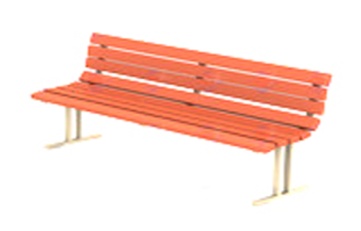 2Лавка без спинки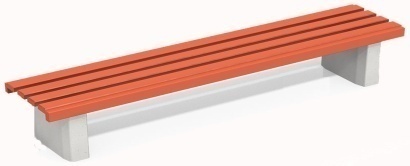 3Урна на железобетонном основании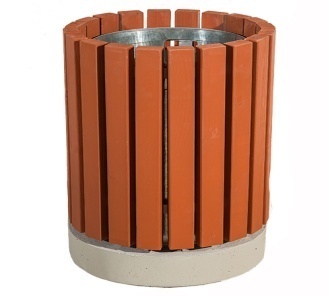 4Урна металлическая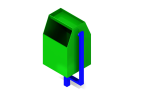 5Светильник на фасад дома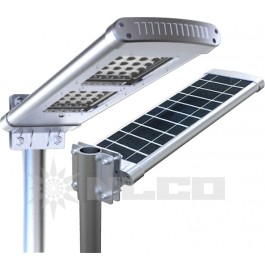 6Светильник на солнечных батареях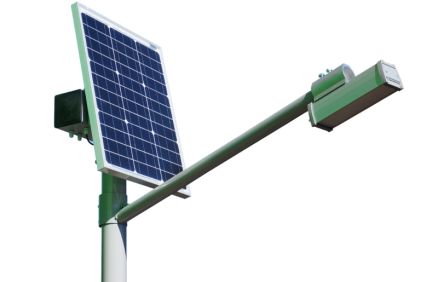 